MLS061 Installation ManualBackground parameter settingPress and hold the button, ACC power on, enter the background password interface, short press plus 1, long press to shift, enter the correct password 6810, the following interface is displayed. Press briefly to cycle through the items, and press and hold to modify the displayed value. ACC power down restart takes effect.客户名称客户名称仪表名称仪表名称MLS061页数3页序号项目项目功能/参数功能/参数功能/参数功能/参数功能/参数Operating VoltageOperating Voltage9～18VDC 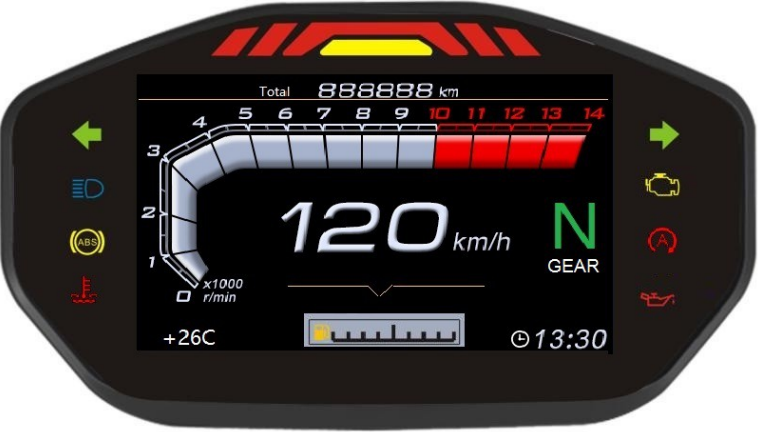 9～18VDC 9～18VDC 9～18VDC 9～18VDC SpeedometerSpeedometer1. Calculate the vehicle speed according to the received pulse signal2. Metric and British3. No pulse signal, displayed as 04. The number of backstage magnets and tire circumference can be set5. Display speed increase 5%6. When there is a speed, 1, 2, and 3 lights are displayed on the horse (Light 1 is 3 LEDs in parallel)1. Calculate the vehicle speed according to the received pulse signal2. Metric and British3. No pulse signal, displayed as 04. The number of backstage magnets and tire circumference can be set5. Display speed increase 5%6. When there is a speed, 1, 2, and 3 lights are displayed on the horse (Light 1 is 3 LEDs in parallel)1. Calculate the vehicle speed according to the received pulse signal2. Metric and British3. No pulse signal, displayed as 04. The number of backstage magnets and tire circumference can be set5. Display speed increase 5%6. When there is a speed, 1, 2, and 3 lights are displayed on the horse (Light 1 is 3 LEDs in parallel)1. Calculate the vehicle speed according to the received pulse signal2. Metric and British3. No pulse signal, displayed as 04. The number of backstage magnets and tire circumference can be set5. Display speed increase 5%6. When there is a speed, 1, 2, and 3 lights are displayed on the horse (Light 1 is 3 LEDs in parallel)1. Calculate the vehicle speed according to the received pulse signal2. Metric and British3. No pulse signal, displayed as 04. The number of backstage magnets and tire circumference can be set5. Display speed increase 5%6. When there is a speed, 1, 2, and 3 lights are displayed on the horse (Light 1 is 3 LEDs in parallel)Enigne speed signalEnigne speed signalLiquid crystal display, 166Hz to 10 × 1000r / min.Number of cylinders can be set in the backgroundSet to 2: 166.6Hz for 10 × 1000RPMSet to 4: 333.3Hz corresponds to 10 × 1000RPMOver-rotation headlights: the speed is 9-10 × 1000RPM, the yellow light is always onOver-rotation light: The yellow light turns off when the speed reaches 10 × 1000RPM or more, and the red light blinks at 2Hz.Liquid crystal display, 166Hz to 10 × 1000r / min.Number of cylinders can be set in the backgroundSet to 2: 166.6Hz for 10 × 1000RPMSet to 4: 333.3Hz corresponds to 10 × 1000RPMOver-rotation headlights: the speed is 9-10 × 1000RPM, the yellow light is always onOver-rotation light: The yellow light turns off when the speed reaches 10 × 1000RPM or more, and the red light blinks at 2Hz.Liquid crystal display, 166Hz to 10 × 1000r / min.Number of cylinders can be set in the backgroundSet to 2: 166.6Hz for 10 × 1000RPMSet to 4: 333.3Hz corresponds to 10 × 1000RPMOver-rotation headlights: the speed is 9-10 × 1000RPM, the yellow light is always onOver-rotation light: The yellow light turns off when the speed reaches 10 × 1000RPM or more, and the red light blinks at 2Hz.Liquid crystal display, 166Hz to 10 × 1000r / min.Number of cylinders can be set in the backgroundSet to 2: 166.6Hz for 10 × 1000RPMSet to 4: 333.3Hz corresponds to 10 × 1000RPMOver-rotation headlights: the speed is 9-10 × 1000RPM, the yellow light is always onOver-rotation light: The yellow light turns off when the speed reaches 10 × 1000RPM or more, and the red light blinks at 2Hz.Liquid crystal display, 166Hz to 10 × 1000r / min.Number of cylinders can be set in the backgroundSet to 2: 166.6Hz for 10 × 1000RPMSet to 4: 333.3Hz corresponds to 10 × 1000RPMOver-rotation headlights: the speed is 9-10 × 1000RPM, the yellow light is always onOver-rotation light: The yellow light turns off when the speed reaches 10 × 1000RPM or more, and the red light blinks at 2Hz.Fuel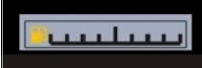 FuelLiquid crystal display, with fuel sensor connected, fuel block display, no connection without displayWhen judging whether there is a sensor, there is no sensor, and the fuel related is not displayed. If there is a sensor, it is displayed according to the corresponding resistance range.Judge the presence or absence of a sensor, a value is being judged, not just power on, it will judge3.No driving damping, the entire segment is 10 seconds, driving damping, 7 seconds per division4.The fuel level is as low as 1 block and below, the front oiler flashes5.Set 2-wire or 3-wire sensors in the backgroundLiquid crystal display, with fuel sensor connected, fuel block display, no connection without displayWhen judging whether there is a sensor, there is no sensor, and the fuel related is not displayed. If there is a sensor, it is displayed according to the corresponding resistance range.Judge the presence or absence of a sensor, a value is being judged, not just power on, it will judge3.No driving damping, the entire segment is 10 seconds, driving damping, 7 seconds per division4.The fuel level is as low as 1 block and below, the front oiler flashes5.Set 2-wire or 3-wire sensors in the backgroundLiquid crystal display, with fuel sensor connected, fuel block display, no connection without displayWhen judging whether there is a sensor, there is no sensor, and the fuel related is not displayed. If there is a sensor, it is displayed according to the corresponding resistance range.Judge the presence or absence of a sensor, a value is being judged, not just power on, it will judge3.No driving damping, the entire segment is 10 seconds, driving damping, 7 seconds per division4.The fuel level is as low as 1 block and below, the front oiler flashes5.Set 2-wire or 3-wire sensors in the backgroundLiquid crystal display, with fuel sensor connected, fuel block display, no connection without displayWhen judging whether there is a sensor, there is no sensor, and the fuel related is not displayed. If there is a sensor, it is displayed according to the corresponding resistance range.Judge the presence or absence of a sensor, a value is being judged, not just power on, it will judge3.No driving damping, the entire segment is 10 seconds, driving damping, 7 seconds per division4.The fuel level is as low as 1 block and below, the front oiler flashes5.Set 2-wire or 3-wire sensors in the backgroundLiquid crystal display, with fuel sensor connected, fuel block display, no connection without displayWhen judging whether there is a sensor, there is no sensor, and the fuel related is not displayed. If there is a sensor, it is displayed according to the corresponding resistance range.Judge the presence or absence of a sensor, a value is being judged, not just power on, it will judge3.No driving damping, the entire segment is 10 seconds, driving damping, 7 seconds per division4.The fuel level is as low as 1 block and below, the front oiler flashes5.Set 2-wire or 3-wire sensors in the backgroundWater temperature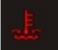 Water temperature1. When judging whether there is a sensor, there is no sensor, and the water temperature is not displayed. If there is a sensor, it is displayed according to the corresponding resistance range.2. Judge the presence or absence of a sensor, a value is being judged, not just power on, it will judge3. 2 seconds data average4. The higher the temperature, the smaller the resistance value. When the resistance value is lower than the number set in the background, the LED lights up, and the LED lights up.5. When the temperature is too high, the water temperature symbol is red and flashes.1. When judging whether there is a sensor, there is no sensor, and the water temperature is not displayed. If there is a sensor, it is displayed according to the corresponding resistance range.2. Judge the presence or absence of a sensor, a value is being judged, not just power on, it will judge3. 2 seconds data average4. The higher the temperature, the smaller the resistance value. When the resistance value is lower than the number set in the background, the LED lights up, and the LED lights up.5. When the temperature is too high, the water temperature symbol is red and flashes.1. When judging whether there is a sensor, there is no sensor, and the water temperature is not displayed. If there is a sensor, it is displayed according to the corresponding resistance range.2. Judge the presence or absence of a sensor, a value is being judged, not just power on, it will judge3. 2 seconds data average4. The higher the temperature, the smaller the resistance value. When the resistance value is lower than the number set in the background, the LED lights up, and the LED lights up.5. When the temperature is too high, the water temperature symbol is red and flashes.1. When judging whether there is a sensor, there is no sensor, and the water temperature is not displayed. If there is a sensor, it is displayed according to the corresponding resistance range.2. Judge the presence or absence of a sensor, a value is being judged, not just power on, it will judge3. 2 seconds data average4. The higher the temperature, the smaller the resistance value. When the resistance value is lower than the number set in the background, the LED lights up, and the LED lights up.5. When the temperature is too high, the water temperature symbol is red and flashes.1. When judging whether there is a sensor, there is no sensor, and the water temperature is not displayed. If there is a sensor, it is displayed according to the corresponding resistance range.2. Judge the presence or absence of a sensor, a value is being judged, not just power on, it will judge3. 2 seconds data average4. The higher the temperature, the smaller the resistance value. When the resistance value is lower than the number set in the background, the LED lights up, and the LED lights up.5. When the temperature is too high, the water temperature symbol is red and flashes.Key FunctionKey FunctionA. Press the button briefly to switch between total (ODO) and subtotal (TRIP).B. On the subtotal TRIP interface, press and hold the button for 3 seconds to clear the subtotalA. Press the button briefly to switch between total (ODO) and subtotal (TRIP).B. On the subtotal TRIP interface, press and hold the button for 3 seconds to clear the subtotalA. Press the button briefly to switch between total (ODO) and subtotal (TRIP).B. On the subtotal TRIP interface, press and hold the button for 3 seconds to clear the subtotalA. Press the button briefly to switch between total (ODO) and subtotal (TRIP).B. On the subtotal TRIP interface, press and hold the button for 3 seconds to clear the subtotalA. Press the button briefly to switch between total (ODO) and subtotal (TRIP).B. On the subtotal TRIP interface, press and hold the button for 3 seconds to clear the subtotalClock adjustmentClock adjustmentIn the total state, long press the button for 3 seconds, the clock hour will always be red, and the second will not flash. Short press the button and add 1, long press the button(The second switches to the quantile red and is always displayed, the second does not flash, press the button shortly to increase 1, and then press the button for 3 seconds to save and exit, debugIf there is no operation for 5 seconds, save and exitIn the total state, long press the button for 3 seconds, the clock hour will always be red, and the second will not flash. Short press the button and add 1, long press the button(The second switches to the quantile red and is always displayed, the second does not flash, press the button shortly to increase 1, and then press the button for 3 seconds to save and exit, debugIf there is no operation for 5 seconds, save and exitIn the total state, long press the button for 3 seconds, the clock hour will always be red, and the second will not flash. Short press the button and add 1, long press the button(The second switches to the quantile red and is always displayed, the second does not flash, press the button shortly to increase 1, and then press the button for 3 seconds to save and exit, debugIf there is no operation for 5 seconds, save and exitIn the total state, long press the button for 3 seconds, the clock hour will always be red, and the second will not flash. Short press the button and add 1, long press the button(The second switches to the quantile red and is always displayed, the second does not flash, press the button shortly to increase 1, and then press the button for 3 seconds to save and exit, debugIf there is no operation for 5 seconds, save and exitIn the total state, long press the button for 3 seconds, the clock hour will always be red, and the second will not flash. Short press the button and add 1, long press the button(The second switches to the quantile red and is always displayed, the second does not flash, press the button shortly to increase 1, and then press the button for 3 seconds to save and exit, debugIf there is no operation for 5 seconds, save and exitLCD screenLCD screenTFT 4.3 inch screen 480 * 272 1000 1000cd / m²TFT 4.3 inch screen 480 * 272 1000 1000cd / m²TFT 4.3 inch screen 480 * 272 1000 1000cd / m²TFT 4.3 inch screen 480 * 272 1000 1000cd / m²TFT 4.3 inch screen 480 * 272 1000 1000cd / m²Oil lampOil lampPress and hold the button for 3 seconds, the light goes off, and enter the next round of counting at the same timePress and hold the button for 3 seconds, the light goes off, and enter the next round of counting at the same timePress and hold the button for 3 seconds, the light goes off, and enter the next round of counting at the same timePress and hold the button for 3 seconds, the light goes off, and enter the next round of counting at the same timePress and hold the button for 3 seconds, the light goes off, and enter the next round of counting at the same timeBlack: Key lock (12V positive)Brown: Backlight +Blue / White: Fuel signalLight blue: turn rightRed and black:Enigne speed signalRed: battery (normal power, 12V positive)Blue: High beamGreen: negativeOrange: turn leftBlack: Key lock (12V positive)Brown: Backlight +Blue / White: Fuel signalLight blue: turn rightRed and black:Enigne speed signalRed: battery (normal power, 12V positive)Blue: High beamGreen: negativeOrange: turn leftBlack: Key lock (12V positive)Brown: Backlight +Blue / White: Fuel signalLight blue: turn rightRed and black:Enigne speed signalRed: battery (normal power, 12V positive)Blue: High beamGreen: negativeOrange: turn leftBlack: Key lock (12V positive)Brown: Backlight +Blue / White: Fuel signalLight blue: turn rightRed and black:Enigne speed signalRed: battery (normal power, 12V positive)Blue: High beamGreen: negativeOrange: turn leftPink: 1 fileBlue / Red: 2 levelsGreen / Black: 3 levelsYellow / Red: 4 levelsGreen / Red: N filesYellow / White: 5 levelsGray: 6 levelsBrown/red: Engine failureGreen / White: water temperaturePink: 1 fileBlue / Red: 2 levelsGreen / Black: 3 levelsYellow / Red: 4 levelsGreen / Red: N filesYellow / White: 5 levelsGray: 6 levelsBrown/red: Engine failureGreen / White: water temperaturePink: 1 fileBlue / Red: 2 levelsGreen / Black: 3 levelsYellow / Red: 4 levelsGreen / Red: N filesYellow / White: 5 levelsGray: 6 levelsBrown/red: Engine failureGreen / White: water temperaturePink: 1 fileBlue / Red: 2 levelsGreen / Black: 3 levelsYellow / Red: 4 levelsGreen / Red: N filesYellow / White: 5 levelsGray: 6 levelsBrown/red: Engine failureGreen / White: water temperature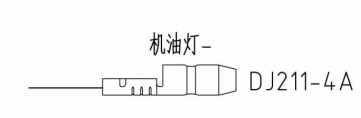 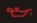 Motor oilMotor oilMotor oilMotor oil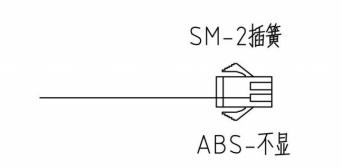 Background control buttonsBackground control buttonsBackground control buttonsBackground control buttonsRed / White: Sensor positiveGreen / Blue: sensor negativeBlack / White: sensor signalRed / White: Sensor positiveGreen / Blue: sensor negativeBlack / White: sensor signalRed / White: Sensor positiveGreen / Blue: sensor negativeBlack / White: sensor signalRed / White: Sensor positiveGreen / Blue: sensor negativeBlack / White: sensor signalproject descriptionProject displayDisplay value (default)rangeTire circumference settingTire circumference setting2000500~2500mmSensingSensing41~50Enigne speed signal settingEnigne speed signal setting22、4Mileage settingMileage settingThe current value000000~9999999Unit settingUnit settingKMKM、MPHFuel sensor settingFuel sensor setting22、3Water temperature settingWater temperature setting161~255ΩServiceService1000500~5000KMStepping500Softwari versionSoftwari versionMCU+ARM